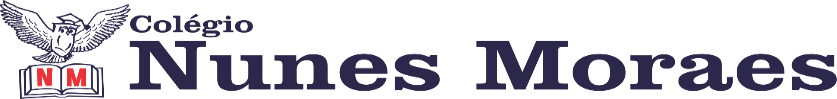 AGENDA DIÁRIA 1º ANO, 26 DE JANEIRO1ª AULA: MATEMÁTICA.CAPÍTULO 1OBJETO DE CONHECIMENTO: QUANTIDADES.APRENDIZAGEM ESSENCIAL:  USAR CONTAGEM ORAL EM BRINCADEIRAS E EM SITUAÇÕES NAS QUAIS SEJA RECONHECIDA ESSA NECESSIDADE.ATIVIDADES PROPOSTAS: ATIVIDADE PRÁTICA.2ª AULA: PORTUGUÊS.CAPÍTULO 1OBJETO DE CONHECIMENTO: LISTA DA CHAMADA.APRENDIZAGEM ESSENCIAL: LER E COMPREENDER, ASSIM COMO ESCREVER, EM COLABORAÇÃO COM OS COLEGAS E COM A AJUDA DO PROFESSOR, O GÊNERO TEXTUAL LISTA, COM SIDERANDO A SUA FORMA DE ORGANIZAÇÃO E FINALIDADE.ATIVIDADES PROPOSTAS: LIVRO DE LEITURA E ESCRITA PÁGINA 7.CASA: ATIVIDADE NA FOLHA.  3ª AULA:  MATEMÁTICACAPÍTULO 1OBJETO DE CONHECIMENTO: QUANTIDADE.APRENDIZAGEM ESSENCIAL: UTILIZAR OS NÚMEROS NATURAIS COMO INDICADORES DE QUANTIDADES.ATIVIDADES PROPOSTAS: ATIVIDADE NO LIVRO PÁGINA: 18.4ª AULA: PORTUGUÊSCAPÍTULO 1OBJETO DE CONHECIMENTO: LISTA DE DOCES.APRENDIZAGEM ESSENCIAL: LER E COMPREENDER, ASSIM COMO ESCREVER, EM COLABORAÇÃO COM OS COLEGAS E COM A AJUDA DO PROFESSOR, O GÊNERO TEXTUAL LISTA, COM SIDERANDO A SUA FORMA DE ORGANIZAÇÃO E FINALIDADE.ATIVIDADES PROPOSTAS: ATIVIDADE DE PORTUGUÊS NO LIVRO PÁGINA: 23 E  NO LIVRO DE PRODUÇÃO PÁGINA: 7.ATÉ A PRÓXIMA AULA!